“大走访”活动记录表学校： 武进区庙桥小学教师姓名刘晓华班级班级六5学生姓名学生姓名陈文静家长姓名陈玮陈玮同行教师同行教师同行教师孙星、文翔孙星、文翔家访时间2022.1.192022.1.19家访形式家访形式家访形式上门家访上门家访家访准备书籍，几位家访老师交流学生情况书籍，几位家访老师交流学生情况书籍，几位家访老师交流学生情况书籍，几位家访老师交流学生情况书籍，几位家访老师交流学生情况书籍，几位家访老师交流学生情况书籍，几位家访老师交流学生情况家访过程交流孩子在校情况，学习不够积极。了解孩子在家的学习、生活情况。分析期末考试各科情况。寒假要求：休息好的同时不忘了学习和锻炼身体，以及需要家长配合的几个注意事项。交流孩子在校情况，学习不够积极。了解孩子在家的学习、生活情况。分析期末考试各科情况。寒假要求：休息好的同时不忘了学习和锻炼身体，以及需要家长配合的几个注意事项。交流孩子在校情况，学习不够积极。了解孩子在家的学习、生活情况。分析期末考试各科情况。寒假要求：休息好的同时不忘了学习和锻炼身体，以及需要家长配合的几个注意事项。交流孩子在校情况，学习不够积极。了解孩子在家的学习、生活情况。分析期末考试各科情况。寒假要求：休息好的同时不忘了学习和锻炼身体，以及需要家长配合的几个注意事项。交流孩子在校情况，学习不够积极。了解孩子在家的学习、生活情况。分析期末考试各科情况。寒假要求：休息好的同时不忘了学习和锻炼身体，以及需要家长配合的几个注意事项。交流孩子在校情况，学习不够积极。了解孩子在家的学习、生活情况。分析期末考试各科情况。寒假要求：休息好的同时不忘了学习和锻炼身体，以及需要家长配合的几个注意事项。交流孩子在校情况，学习不够积极。了解孩子在家的学习、生活情况。分析期末考试各科情况。寒假要求：休息好的同时不忘了学习和锻炼身体，以及需要家长配合的几个注意事项。家长诉求孩子内向，老师对她学习上多帮助一点。推荐一点课外练习让他在假期做做。平时上课请老师多关注，多提问。孩子内向，老师对她学习上多帮助一点。推荐一点课外练习让他在假期做做。平时上课请老师多关注，多提问。孩子内向，老师对她学习上多帮助一点。推荐一点课外练习让他在假期做做。平时上课请老师多关注，多提问。孩子内向，老师对她学习上多帮助一点。推荐一点课外练习让他在假期做做。平时上课请老师多关注，多提问。孩子内向，老师对她学习上多帮助一点。推荐一点课外练习让他在假期做做。平时上课请老师多关注，多提问。孩子内向，老师对她学习上多帮助一点。推荐一点课外练习让他在假期做做。平时上课请老师多关注，多提问。孩子内向，老师对她学习上多帮助一点。推荐一点课外练习让他在假期做做。平时上课请老师多关注，多提问。家访照片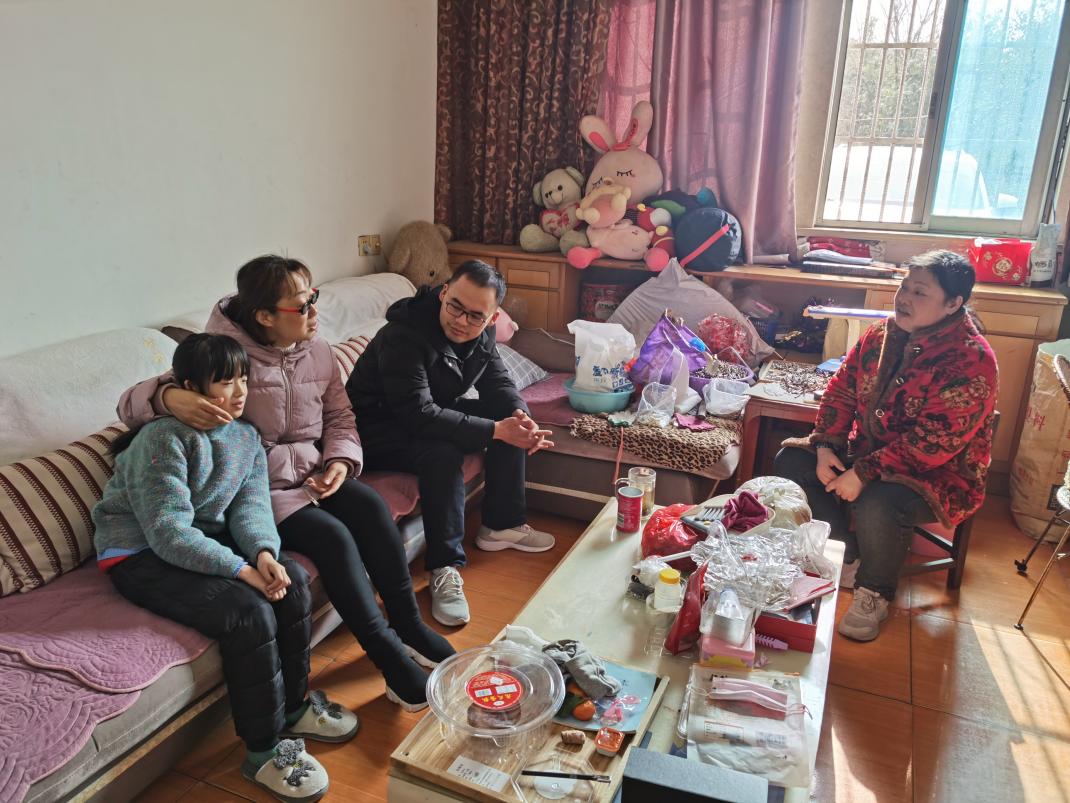 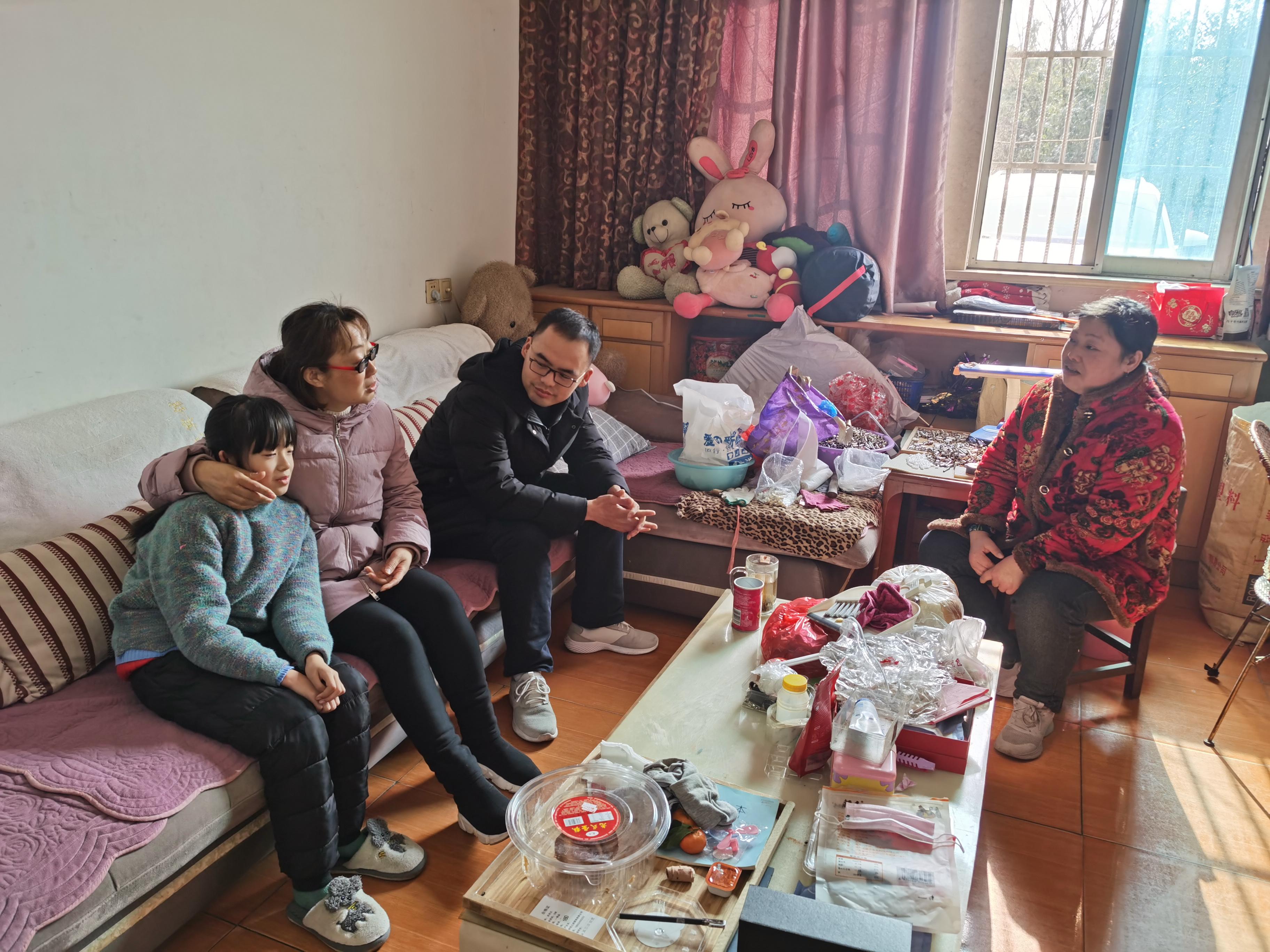 家访后寻求对策或感想    通过家访我体会到了电访所不能达到的效果。面对面促膝交谈与电话里的听声不见面，那感觉和效果就是不一样。所以这登门家访的传统不能去。俗话说“情感是教育的桥梁”。亲”字，也说明一个道理：人要常见面才会亲。所以家访能让我们和学生家长打成一片，感情亲切融洽，这样家长们就不再会有什么误会和责怨，我们的工作就能得到心应手。对于家访的对象是后进生，我觉得“后进生”因为一些不突出的优点而受到老师的称赞时会很高兴，老师可以和家长一起从点滴的进步谈起，一分为二地分析学生，用优点去克服缺点。所以在家访时我把握实际，灵活调节，在轻松融洽的气氛中提出孩子存在的问题，共同商量、探讨教育措施，使学生心服口服，家长也欣然配合。    通过家访我体会到了电访所不能达到的效果。面对面促膝交谈与电话里的听声不见面，那感觉和效果就是不一样。所以这登门家访的传统不能去。俗话说“情感是教育的桥梁”。亲”字，也说明一个道理：人要常见面才会亲。所以家访能让我们和学生家长打成一片，感情亲切融洽，这样家长们就不再会有什么误会和责怨，我们的工作就能得到心应手。对于家访的对象是后进生，我觉得“后进生”因为一些不突出的优点而受到老师的称赞时会很高兴，老师可以和家长一起从点滴的进步谈起，一分为二地分析学生，用优点去克服缺点。所以在家访时我把握实际，灵活调节，在轻松融洽的气氛中提出孩子存在的问题，共同商量、探讨教育措施，使学生心服口服，家长也欣然配合。    通过家访我体会到了电访所不能达到的效果。面对面促膝交谈与电话里的听声不见面，那感觉和效果就是不一样。所以这登门家访的传统不能去。俗话说“情感是教育的桥梁”。亲”字，也说明一个道理：人要常见面才会亲。所以家访能让我们和学生家长打成一片，感情亲切融洽，这样家长们就不再会有什么误会和责怨，我们的工作就能得到心应手。对于家访的对象是后进生，我觉得“后进生”因为一些不突出的优点而受到老师的称赞时会很高兴，老师可以和家长一起从点滴的进步谈起，一分为二地分析学生，用优点去克服缺点。所以在家访时我把握实际，灵活调节，在轻松融洽的气氛中提出孩子存在的问题，共同商量、探讨教育措施，使学生心服口服，家长也欣然配合。    通过家访我体会到了电访所不能达到的效果。面对面促膝交谈与电话里的听声不见面，那感觉和效果就是不一样。所以这登门家访的传统不能去。俗话说“情感是教育的桥梁”。亲”字，也说明一个道理：人要常见面才会亲。所以家访能让我们和学生家长打成一片，感情亲切融洽，这样家长们就不再会有什么误会和责怨，我们的工作就能得到心应手。对于家访的对象是后进生，我觉得“后进生”因为一些不突出的优点而受到老师的称赞时会很高兴，老师可以和家长一起从点滴的进步谈起，一分为二地分析学生，用优点去克服缺点。所以在家访时我把握实际，灵活调节，在轻松融洽的气氛中提出孩子存在的问题，共同商量、探讨教育措施，使学生心服口服，家长也欣然配合。    通过家访我体会到了电访所不能达到的效果。面对面促膝交谈与电话里的听声不见面，那感觉和效果就是不一样。所以这登门家访的传统不能去。俗话说“情感是教育的桥梁”。亲”字，也说明一个道理：人要常见面才会亲。所以家访能让我们和学生家长打成一片，感情亲切融洽，这样家长们就不再会有什么误会和责怨，我们的工作就能得到心应手。对于家访的对象是后进生，我觉得“后进生”因为一些不突出的优点而受到老师的称赞时会很高兴，老师可以和家长一起从点滴的进步谈起，一分为二地分析学生，用优点去克服缺点。所以在家访时我把握实际，灵活调节，在轻松融洽的气氛中提出孩子存在的问题，共同商量、探讨教育措施，使学生心服口服，家长也欣然配合。    通过家访我体会到了电访所不能达到的效果。面对面促膝交谈与电话里的听声不见面，那感觉和效果就是不一样。所以这登门家访的传统不能去。俗话说“情感是教育的桥梁”。亲”字，也说明一个道理：人要常见面才会亲。所以家访能让我们和学生家长打成一片，感情亲切融洽，这样家长们就不再会有什么误会和责怨，我们的工作就能得到心应手。对于家访的对象是后进生，我觉得“后进生”因为一些不突出的优点而受到老师的称赞时会很高兴，老师可以和家长一起从点滴的进步谈起，一分为二地分析学生，用优点去克服缺点。所以在家访时我把握实际，灵活调节，在轻松融洽的气氛中提出孩子存在的问题，共同商量、探讨教育措施，使学生心服口服，家长也欣然配合。    通过家访我体会到了电访所不能达到的效果。面对面促膝交谈与电话里的听声不见面，那感觉和效果就是不一样。所以这登门家访的传统不能去。俗话说“情感是教育的桥梁”。亲”字，也说明一个道理：人要常见面才会亲。所以家访能让我们和学生家长打成一片，感情亲切融洽，这样家长们就不再会有什么误会和责怨，我们的工作就能得到心应手。对于家访的对象是后进生，我觉得“后进生”因为一些不突出的优点而受到老师的称赞时会很高兴，老师可以和家长一起从点滴的进步谈起，一分为二地分析学生，用优点去克服缺点。所以在家访时我把握实际，灵活调节，在轻松融洽的气氛中提出孩子存在的问题，共同商量、探讨教育措施，使学生心服口服，家长也欣然配合。